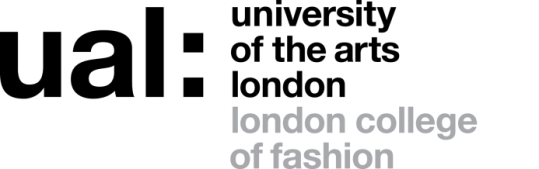 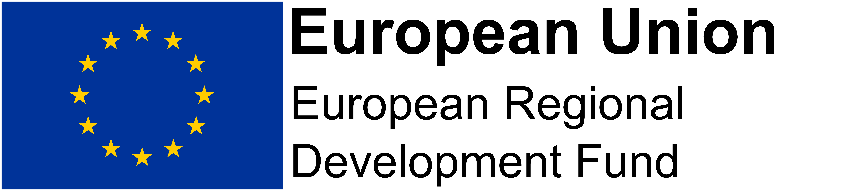 Job Title: Public Relations Officer  			 Grade:      4 The application form sets out a number of competence questions related to some of the following selection criteria. Shortlisting will be based on your responses to these questions. Please make sure you provide evidence to demonstrate clearly how you meet these criteriaLast updated: March 2018JOB DESCRIPTION AND PERSON SPECIFICATIONJOB DESCRIPTION AND PERSON SPECIFICATIONJOB DESCRIPTION AND PERSON SPECIFICATIONJOB DESCRIPTION AND PERSON SPECIFICATIONJob Title: Public Relations OfficerJob Title: Public Relations OfficerAccountable to:  CFE Incubator Manager Accountable to:  CFE Incubator Manager Contract Length: Fixed term until 31st August 2019Grade: 4Hours per week/FTE:21 hrs per week/0.6Hours per week/FTE:21 hrs per week/0.6Weeks per year: AYRSalary: Starting salary £33,653 pro rata pa (£20,191.80)Salary: Starting salary £33,653 pro rata pa (£20,191.80)College/Service: London College of FashionCollege/Service: London College of FashionLocation: Centre for Fashion Enterprise, London College of Fashion, 182 Mare St, Hackney E8 3RE Location: Centre for Fashion Enterprise, London College of Fashion, 182 Mare St, Hackney E8 3RE The Fashion & Technology – Emerging Futures (FTEF) project is a £4.8 million initiative by London College of Fashion in partnership with the European Regional Development Fund (ERDF). The project is delivered through LCF’s business support platform, the Centre for Fashion Enterprise (CFE), and project delivery partners Hackney Council and CENTA. Purpose of Role:  The main purpose of the role is to raise the visibility of the Centre for Fashion Enterprise and the FTEF business support programmes and events within London, to promote the outcomes and successes of the FTEF project and help drive recruitment. The post holder will utilise their connections with press contacts, media companies and organisations that may benefit the CFE and its supported businesses. The post reports to the Centre for Fashion Enterprise Incubator Manager and works closely with the External Developments Officer and FTEF Project Manager. The Fashion & Technology – Emerging Futures (FTEF) project is a £4.8 million initiative by London College of Fashion in partnership with the European Regional Development Fund (ERDF). The project is delivered through LCF’s business support platform, the Centre for Fashion Enterprise (CFE), and project delivery partners Hackney Council and CENTA. Purpose of Role:  The main purpose of the role is to raise the visibility of the Centre for Fashion Enterprise and the FTEF business support programmes and events within London, to promote the outcomes and successes of the FTEF project and help drive recruitment. The post holder will utilise their connections with press contacts, media companies and organisations that may benefit the CFE and its supported businesses. The post reports to the Centre for Fashion Enterprise Incubator Manager and works closely with the External Developments Officer and FTEF Project Manager. The Fashion & Technology – Emerging Futures (FTEF) project is a £4.8 million initiative by London College of Fashion in partnership with the European Regional Development Fund (ERDF). The project is delivered through LCF’s business support platform, the Centre for Fashion Enterprise (CFE), and project delivery partners Hackney Council and CENTA. Purpose of Role:  The main purpose of the role is to raise the visibility of the Centre for Fashion Enterprise and the FTEF business support programmes and events within London, to promote the outcomes and successes of the FTEF project and help drive recruitment. The post holder will utilise their connections with press contacts, media companies and organisations that may benefit the CFE and its supported businesses. The post reports to the Centre for Fashion Enterprise Incubator Manager and works closely with the External Developments Officer and FTEF Project Manager. The Fashion & Technology – Emerging Futures (FTEF) project is a £4.8 million initiative by London College of Fashion in partnership with the European Regional Development Fund (ERDF). The project is delivered through LCF’s business support platform, the Centre for Fashion Enterprise (CFE), and project delivery partners Hackney Council and CENTA. Purpose of Role:  The main purpose of the role is to raise the visibility of the Centre for Fashion Enterprise and the FTEF business support programmes and events within London, to promote the outcomes and successes of the FTEF project and help drive recruitment. The post holder will utilise their connections with press contacts, media companies and organisations that may benefit the CFE and its supported businesses. The post reports to the Centre for Fashion Enterprise Incubator Manager and works closely with the External Developments Officer and FTEF Project Manager. Duties and Responsibilities:To create and implement an appropriate PR plan for the FTEF project to meet the key objectives of raising awareness, profile and driving recruitment within the geographical reach of the project.Develop and maintain key external press and media relationships relevant to the CFE activity and FTEF projectReactive & proactive handling of all press and media enquiries for CFE and the FTEF project. Actively seeking appropriate networking opportunities and making strategic introductions to key media and influencers for the benefit of CFE and the FTEF project Management of media releases around all CFE activity in liaison with the CFE External Developments Officer and the LCF Communications team, including the creation and distribution of press releases. To update and inform the CFE team on PR plan, outcomes and press activity around the FTEF project.Maintain effective working relationships with the relevant internal LCF/UAL departments Attend external press events for CFE supported designers as required to represent CFE & the FTEF project.Ensure the completion of all relevant project documentation as per ERDF audit requirementsTo make full use of all information and communication technologies to meet the requirements of your role and to promote organisational effectiveness.To ensure that any communications comply with ERDF branding guidelines relating to the FTEF project delivery To respond orally, in writing and face to face to a range of enquiries and related matters from internal and external sourcesContribute to developing and maintaining databases and mailing lists, adhering to GDPR. Contribute to the CFE Management & FTEF project team meetings through oral or written reports as requiredTo line manage staff as may be appropriateTo perform such duties consistent with your role as may from time to time be assigned to you anywhere within the UniversityTo undertake health and safety duties and responsibilities appropriate to the roleTo work in accordance with the University’s Equal Opportunities Policy and the Staff Charter, promoting equality and diversity in your workTo undertake continuous personal and professional development, and to support it for any staff you manage through effective use of the University’s Planning, Review and Appraisal scheme and staff development opportunitiesTo make full use of all information and communication technologies in adherence to data protection policies to meet the requirements of the role and to promote organisational effectivenessTo conduct all financial matters associated with the role in accordance with the University’s policies and procedures, as laid down in the Financial RegulationsDuties and Responsibilities:To create and implement an appropriate PR plan for the FTEF project to meet the key objectives of raising awareness, profile and driving recruitment within the geographical reach of the project.Develop and maintain key external press and media relationships relevant to the CFE activity and FTEF projectReactive & proactive handling of all press and media enquiries for CFE and the FTEF project. Actively seeking appropriate networking opportunities and making strategic introductions to key media and influencers for the benefit of CFE and the FTEF project Management of media releases around all CFE activity in liaison with the CFE External Developments Officer and the LCF Communications team, including the creation and distribution of press releases. To update and inform the CFE team on PR plan, outcomes and press activity around the FTEF project.Maintain effective working relationships with the relevant internal LCF/UAL departments Attend external press events for CFE supported designers as required to represent CFE & the FTEF project.Ensure the completion of all relevant project documentation as per ERDF audit requirementsTo make full use of all information and communication technologies to meet the requirements of your role and to promote organisational effectiveness.To ensure that any communications comply with ERDF branding guidelines relating to the FTEF project delivery To respond orally, in writing and face to face to a range of enquiries and related matters from internal and external sourcesContribute to developing and maintaining databases and mailing lists, adhering to GDPR. Contribute to the CFE Management & FTEF project team meetings through oral or written reports as requiredTo line manage staff as may be appropriateTo perform such duties consistent with your role as may from time to time be assigned to you anywhere within the UniversityTo undertake health and safety duties and responsibilities appropriate to the roleTo work in accordance with the University’s Equal Opportunities Policy and the Staff Charter, promoting equality and diversity in your workTo undertake continuous personal and professional development, and to support it for any staff you manage through effective use of the University’s Planning, Review and Appraisal scheme and staff development opportunitiesTo make full use of all information and communication technologies in adherence to data protection policies to meet the requirements of the role and to promote organisational effectivenessTo conduct all financial matters associated with the role in accordance with the University’s policies and procedures, as laid down in the Financial RegulationsDuties and Responsibilities:To create and implement an appropriate PR plan for the FTEF project to meet the key objectives of raising awareness, profile and driving recruitment within the geographical reach of the project.Develop and maintain key external press and media relationships relevant to the CFE activity and FTEF projectReactive & proactive handling of all press and media enquiries for CFE and the FTEF project. Actively seeking appropriate networking opportunities and making strategic introductions to key media and influencers for the benefit of CFE and the FTEF project Management of media releases around all CFE activity in liaison with the CFE External Developments Officer and the LCF Communications team, including the creation and distribution of press releases. To update and inform the CFE team on PR plan, outcomes and press activity around the FTEF project.Maintain effective working relationships with the relevant internal LCF/UAL departments Attend external press events for CFE supported designers as required to represent CFE & the FTEF project.Ensure the completion of all relevant project documentation as per ERDF audit requirementsTo make full use of all information and communication technologies to meet the requirements of your role and to promote organisational effectiveness.To ensure that any communications comply with ERDF branding guidelines relating to the FTEF project delivery To respond orally, in writing and face to face to a range of enquiries and related matters from internal and external sourcesContribute to developing and maintaining databases and mailing lists, adhering to GDPR. Contribute to the CFE Management & FTEF project team meetings through oral or written reports as requiredTo line manage staff as may be appropriateTo perform such duties consistent with your role as may from time to time be assigned to you anywhere within the UniversityTo undertake health and safety duties and responsibilities appropriate to the roleTo work in accordance with the University’s Equal Opportunities Policy and the Staff Charter, promoting equality and diversity in your workTo undertake continuous personal and professional development, and to support it for any staff you manage through effective use of the University’s Planning, Review and Appraisal scheme and staff development opportunitiesTo make full use of all information and communication technologies in adherence to data protection policies to meet the requirements of the role and to promote organisational effectivenessTo conduct all financial matters associated with the role in accordance with the University’s policies and procedures, as laid down in the Financial RegulationsDuties and Responsibilities:To create and implement an appropriate PR plan for the FTEF project to meet the key objectives of raising awareness, profile and driving recruitment within the geographical reach of the project.Develop and maintain key external press and media relationships relevant to the CFE activity and FTEF projectReactive & proactive handling of all press and media enquiries for CFE and the FTEF project. Actively seeking appropriate networking opportunities and making strategic introductions to key media and influencers for the benefit of CFE and the FTEF project Management of media releases around all CFE activity in liaison with the CFE External Developments Officer and the LCF Communications team, including the creation and distribution of press releases. To update and inform the CFE team on PR plan, outcomes and press activity around the FTEF project.Maintain effective working relationships with the relevant internal LCF/UAL departments Attend external press events for CFE supported designers as required to represent CFE & the FTEF project.Ensure the completion of all relevant project documentation as per ERDF audit requirementsTo make full use of all information and communication technologies to meet the requirements of your role and to promote organisational effectiveness.To ensure that any communications comply with ERDF branding guidelines relating to the FTEF project delivery To respond orally, in writing and face to face to a range of enquiries and related matters from internal and external sourcesContribute to developing and maintaining databases and mailing lists, adhering to GDPR. Contribute to the CFE Management & FTEF project team meetings through oral or written reports as requiredTo line manage staff as may be appropriateTo perform such duties consistent with your role as may from time to time be assigned to you anywhere within the UniversityTo undertake health and safety duties and responsibilities appropriate to the roleTo work in accordance with the University’s Equal Opportunities Policy and the Staff Charter, promoting equality and diversity in your workTo undertake continuous personal and professional development, and to support it for any staff you manage through effective use of the University’s Planning, Review and Appraisal scheme and staff development opportunitiesTo make full use of all information and communication technologies in adherence to data protection policies to meet the requirements of the role and to promote organisational effectivenessTo conduct all financial matters associated with the role in accordance with the University’s policies and procedures, as laid down in the Financial RegulationsKey Working Relationships: Managers and other staff, and external partners, suppliers etc; with whom regular contact is required. Key Working Relationships: Managers and other staff, and external partners, suppliers etc; with whom regular contact is required. Key Working Relationships: Managers and other staff, and external partners, suppliers etc; with whom regular contact is required. Key Working Relationships: Managers and other staff, and external partners, suppliers etc; with whom regular contact is required. Specific Management ResponsibilitiesBudgets: NoStaff: Yes, as may be appropriateOther (e.g. accommodation; equipment): NoSpecific Management ResponsibilitiesBudgets: NoStaff: Yes, as may be appropriateOther (e.g. accommodation; equipment): NoSpecific Management ResponsibilitiesBudgets: NoStaff: Yes, as may be appropriateOther (e.g. accommodation; equipment): NoSpecific Management ResponsibilitiesBudgets: NoStaff: Yes, as may be appropriateOther (e.g. accommodation; equipment): NoPerson Specification Person Specification Specialist Knowledge/ QualificationsFirst degree in relevant subject Demonstrable knowledge of the fashion industry at the high-end and luxury levelEstablished network of relationships with UK Fashion, FashTech and Business press & media (trade and consumer)An understanding of new and emerging talent in LondonAdvanced level of digital literacy Relevant Experience Experience of micro and SME high-end fashion designer and accessory businesses. Preparing press releases and media content Handling press relations across all mediaCommunication SkillsCommunicates effectively orally, in writing and/or using visual media.Leadership and ManagementMotivates and leads a team effectively, setting clear objectives to manage performance Professional Practice Contributes to advancing  professional practice/research or scholarly activity in own area of specialism Planning and Managing ResourcesPlans, prioritises and organises work to achieve  objectives on timeTeamworkWorks collaboratively in a team and where appropriate across or with different professional groups.Student Experience or Customer ServiceBuilds and maintains  positive relationships with students or customersCreativity, Innovation and Problem Solving Uses initiative or creativity to resolve problems